UJI AKTIVITAS ANTIBAKTERI EKSTRAK ETANOL DAUN SENGGANI (Melastoma polyanthum Blume)TERHADAP BEBERAPA BAKTERISKRIPSIOLEH :MISBAHUL JANNAHNPM. 172114136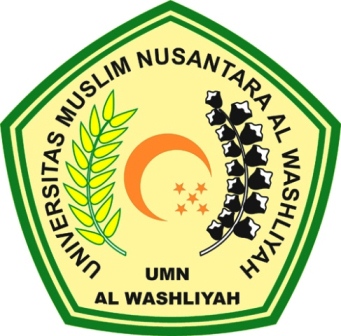 PROGRAM STUDI SARJANA FARMASIFAKULTAS FARMASIUNIVERSITAS MUSLIM NUSANTARA ALWASHLIYAHMEDAN2019UJI AKTIVITAS ANTIBAKTERI EKSTRAK ETANOL DAUN SENGGANI (Melastoma polyanthum Blume)TERHADAP BEBERAPA BAKTERISKRIPSIDiajukan untuk melengkapi dan memenuhi syarat-syarat untuk memperoleh Gelar Sarjana Farmasi pada Fakultas Farmasi Universitas Muslim Nusantara Al-WashliyahOLEH :MISBAHUL JANNAHNPM. 172114136PROGRAM STUDI SARJANA FARMASIFAKULTAS FARMASIUNIVERSITAS MUSLIM NUSANTARA ALWASHLIYAHMEDAN2019